ЗаключениеКонтрольно-счётной палаты Дубровского районана отчет об исполнении бюджета Пеклинского сельского поселения Дубровского муниципального района Брянской областиза 9 месяцев 2021 годаДубровка 20211. Общие положения.Заключение Контрольно-счетной палаты Дубровского района на отчет об исполнении бюджета за 9 месяцев 2021 года (далее – Заключение Контрольно-счетной палаты) подготовлено в соответствии со статьей 264.2 Бюджетного кодекса Российской Федерации, Положением о Контрольно-счётной палате Дубровского района, Стандартом внешнего муниципального финансового контроля 102 «Проведение оперативного контроля за ходом исполнения  решений о бюджете муниципального образования «Дубровский район» на текущий финансовый год и плановый период», пунктом 1.10 плана работ Контрольно-счётной палаты Дубровского района на 2021 год.Заключение Контрольно-счетной палаты оформлено по результатам оперативного анализа и контроля за организацией исполнения бюджета в 2021 году, отчетности об исполнении бюджета за 9 месяцев 2021 года. Отчет об исполнении бюджета за 9 месяцев 2021 года утвержден постановлением Пеклинской сельской администрации от 05.10.2021 № 30 и представлен в Контрольно-счетную палату Дубровского района 5 октября 2021 года, что соответствует сроку представления ежеквартальной отчетности, установленному решением Пеклинского сельского Совета народных депутатов от 15.12.2020 года № 32 «О бюджете Пеклинского сельского поселения Дубровского муниципального района Брянской области на 2021 год и на плановый период 2022 и 2023 годов».Показатели бюджета Пеклинского сельского поселения Дубровского муниципального района Брянской области на 2021 год и на плановый период 2021 и 2022 годов утверждены по доходам в объеме 1877,7 тыс. рублей, по расходам – 1877,7 тыс. рублей, сбалансированным.В течение отчетного периода в решение 1 раз вносились изменения, объем дефицита изменялся один раз.С учетом изменений бюджет на 2021 год утвержден по доходам в объеме 1877,7 тыс. рублей, по расходам – 3498,9 тыс. рублей, дефицит бюджета утвержден в объеме 1621,2 тыс. рублей. Источником финансирования дефицита бюджета утверждены имеющиеся остатки средств на счете бюджета. По итогам 9 месяцев 2021 года бюджет исполнен по доходам в сумме 1041,9 тыс. рублей, или 55,5% к прогнозным показателям, по расходам – 2113,2 тыс.  рублей, или 60,4% к утвержденным расходам и к годовым назначениям сводной бюджетной росписи, с дефицитом в сумме 1071,3 тыс. рублей.В структуре доходов бюджета удельный вес собственных доходов составил 81,5%, что выше уровня соответствующего периода прошлого года на 15,5 процентного пункта. На долю безвозмездных поступлений приходится 18,5 % общего объема доходной части бюджета.2. Анализ исполнения доходов бюджета.Доходная часть бюджета за 9 месяцев 2021 года исполнена в сумме 1041,9 тыс. рублей, или на 55,5 % к годовому прогнозу поступлений. По сравнению с соответствующим уровнем прошлого года доходы снизились на 232,4 тыс. рублей, или на 18,2 процента. В структуре доходов бюджета удельный вес собственных доходов составил 81,5 процента. На долю безвозмездный поступлений приходится 18,5 процентов. Налоговые и неналоговые доходы бюджета в сравнении с аналогичным периодом прошлого года увеличились на 0,9 процента или на 7,7 тыс. рублей, объем безвозмездных поступлений уменьшился на 55,4 процента, или на 240,2 тыс. рублей.Поступление налоговых и неналоговых доходов (далее – собственных доходов) сложилось в сумме 848,9 тыс. рублей, или 52,0 процента к утвержденному годовому плану.	Налоговые доходы бюджетаЗа 9 месяцев 2021 года в структуре собственных доходов бюджета на долю налоговых доходов приходится 100,0 процента. В абсолютном выражении поступления в бюджет составили 848,9 тыс. рублей, или 57,6% годовых прогнозных назначений. К соответствующему периоду 2020 года прирост поступлений составил 0,9 процента. Основными налогами, которые сформировали доходную часть бюджета за 9 месяцев 2021 года, являются земельный налог. На его долю приходится 81,9% поступивших налоговых доходов.Налог на доходы физических лиц (НДФЛ) поступил в бюджет в сумме 73,8 тыс. рублей, годовые плановые назначения исполнены на 52,3 процента. В структуре налоговых доходов на долю НДФЛ приходится 8,7 %, что ниже уровня прошлого года на 5,5 процентного пункта.Налог на совокупный доход (единый сельскохозяйственный налог) поступили в бюджет в сумме 74,4 тыс. рублей. Годовые назначения исполнены на 140,4 процента. Удельный вес данной подгруппы доходов в структуре налоговых доходов составляет 8,8 процента.На долю налога на имущество физических лиц приходится 0,6 процентов налоговых доходов. Объем поступлений составил 5,3 тыс. рублей, или 2,0 процента годовых плановых назначений.  К аналогичному периоду прошлого года снижение составляет 81,7 тыс. рублей. Земельный налог поступил в сумме 695,4 тыс. рублей. Годовые плановые назначения исполнены на 68,2 процента. Удельный вес в структуре налоговых доходов составляет 81,9 процента.  Увеличение к уровню аналогичным периодом прошлого года составляет 8,2 процента.Неналоговые доходы бюджетаНеналоговые доходы представлены доходами от продажи земельных участков. Годовой прогноз по доходному источнику утвержден в сумме 160,0 тыс. рублей.  Исполнение за 9 месяцев отсутствует.Безвозмездные поступленияЗа 9 месяцев 2021 года кассовое исполнение безвозмездных поступлений составило 193,0 тыс. рублей, или 79,2% утвержденных годовых назначений. По сравнению с аналогичным периодом 2020 года общий объем безвозмездных поступлений снизился на 55,4%, или на 240,2 тыс. рублей.Данный доходных источник образован межбюджетными трансфертами в форме дотаций, субвенций, иных межбюджетных трансфертов.Наибольший объем в структуре безвозмездных поступлений занимают субвенции – 35,6 процента. Субвенции за отчетный период поступили в сумме 68,7 тыс. рублей, что составило 77,4% годового плана и 113,2% к уровню аналогичного периода 2020 года. Объем полученных дотаций за 9 месяцев 2021 года составил 14,3 тыс. рублей, или 75,3 % утвержденных плановых назначений и 27,2 % к уровню аналогичного периода 2020 года. В том числе дотации на выравнивание бюджетной обеспеченности – 14,3 тыс. рублей.Кассовое исполнение межбюджетных трансфертов сложилось в сумме 44,1 тыс. рублей, что составляет 63,0% годовых плановых назначений и 108,9% к уровню поступлений за 9 месяцев 2020 года.Администрирование налоговых, неналоговых доходов за 9 месяцев 2021 года осуществляла Пеклинская сельская администрация. Администрирование безвозмездных поступлений осуществлял 1 администратор доходов – органов муниципальной власти Дубровского района – (900) Финансовое управление администрации дубровского района. Сведения о поступлении доходов за 9 месяцев 2021 года представлены в таблице.(тыс. рублей)3. Анализ исполнения расходов бюджета.Объем расходов бюджета на 2021 год, утвержденный решением Пеклинского сельского Совета народных депутатов от 15.12.2020 года № 32 «О бюджете Пеклинского сельского поселения Дубровского муниципального района Брянской области на 2021 год и на плановый период 2022 и 2023 годов» (в редакции от 16.02.2021 №35).Исполнение расходов бюджета за 9 месяцев 2021 года составило 2113,2 тыс. рублей, что соответствует 60,4% объемов уточненной бюджетной росписи. К уровню расходов аналогичного периода прошлого года отмечено снижение на 28,3 процента.Информация об исполнении расходов бюджета представлена в таблице.Тыс. рублей                                                                                                                                                                 Исполнение расходов бюджета за 9 месяцев 2021 года осуществлялось по всем разделам бюджетной классификации. 100% расходов бюджета приходятся на 3 направления: 01 «Образование» - 5,0 тыс. рублей, «Культура-кинематография» – 15,0 тыс. рублей, «Физическая культура и спорт» - 40,0 тыс. рублей. Низкий уровень исполнения бюджетных ассигнований отмечен по 2 разделам, от 12,2% до 13,9 процента.По разделу 01 «Общегосударственные вопросы» за 9 месяцев 2021 года исполнение расходов составило 1187,6 тыс. рублей, или 65,1% утвержденных сводной бюджетной росписью расходов. Доля расходов по разделу в общей структуре расходов бюджета составила 56,2 процента. К соответствующему периоду 2020 года расходы увеличились на 7,4 процента.Исполнение по подразделу 01 06 «Обеспечение деятельности финансовых, налоговых и таможенных органов и органов финансового (финансово-бюджетного) надзора» составило 100% плановых назначений, тогда как переданные полномочия по внутреннему муниципальному контролю не исполняются, в связи с отсутствием специалиста в администрации Дубровского района.Нарушены условия соглашения о передачи полномочий по осуществлению внутреннего муниципального финансового контроля и передачи из бюджета поселения в бюджет района межбюджетных трансфертов на осуществление переданных полномочий. По разделу 02 «Национальная оборона» расходы бюджета за 9 месяцев 2021 года сложились в сумме 55,6 тыс. рублей, или 62,6% объема расходов, предусмотренных уточненной бюджетной росписью. К аналогичному периоду 2020 года расходы снизились на 8,4 процента. Удельный вес расходов по разделу в общей структуре расходов бюджета составил 2,6 процента. Структура раздела представлена одним подразделом 02 03 «Мобилизационная и вневойсковая подготовка». Средства направлены на осуществление полномочий сельскими поселениями по первичному воинскому учету на территориях, где отсутствуют военные комиссариаты.По разделу 03 «Национальная безопасность и правоохранительная деятельность» расходы бюджета за 9 месяцев 2021 года составили 6,1 тыс. рублей, или 12,2% объема расходов, предусмотренных уточненной бюджетной росписью на год. Доля расходов раздела в общей структуре расходов составляет 0,3 процента.По разделу 04 «Национальная экономика» расходы бюджета за 9 месяцев 2021 года составили 13,9 тыс. рублей, или 13,9% объема расходов, предусмотренных уточненной бюджетной росписью на год. Доля расходов раздела в общей структуре расходов составляет 0,7 процента.По разделу 05 «Жилищно-коммунальное хозяйство» расходы бюджета за 9 месяцев 2021 года составили 738,8 тыс. рублей, или 56,5% объема расходов, предусмотренных уточненной бюджетной росписью на год. Объем расходов к аналогичному периоду 2020 года снизился на 46,9 процента. Доля расходов раздела в общей структуре расходов составляет 35,0 процента.По разделу 07 «Образование» кассовое исполнение за 9 месяцев 2021 года составляет 100,0 процента, или 5,0 тыс. рублей. По разделу 08 «Культура, кинематография» кассовое исполнение за 9 месяцев 2021 года составляет 100,0 процента, или 15,0 тыс. рублей. По разделу 10 «Социальная политика» расходы бюджета в отчетном периоде исполнены в сумме 51,2 тыс. рублей, или 75,0% утвержденных бюджетных ассигнований. Доля расходов по разделу в общей структуре расходов бюджета составила 2,4 процента. Расходы представлены подразделом 1001 «Пенсионное обеспечение».По разделу 11 «Физическая культура и спорт» расходы бюджета за 9 месяцев 2021 года составили 40,0 тыс. рублей, или 100,0% объема расходов, предусмотренных уточненной бюджетной росписью на год. Доля расходов раздела в общей структуре расходов составляет 1,9 процента.Муниципальная программа «Реализация отдельных полномочий Пеклинского сельского поселения Дубровского муниципального района Брянской области на 2021 – 2023 годы» утверждена Постановлением Пеклинской сельской администрации от 15.12.2020 года № 34 с объемом финансирования на 2021 год в сумме 1867,7 тыс. рублей, в том числе 1713,0 тыс. рублей средства местного бюджета, 154,7 тыс. рублей средства областного бюджета.В течение отчетного периода в Постановление 1 раз вносились изменения.С учетом изменений общий объем на 2021 год утвержден в сумме 3488,9 тыс. рублей, в том числе 3334,2 тыс. рублей средства местного бюджета, 154,7 тыс. рублей средства областного бюджета.Исполнение бюджета 9 месяцев 2021 года осуществлялось в рамках реализации 1 муниципальной программы. Расходы бюджета на реализацию муниципальной программы за 9 месяцев 2021 года составили 2113,2 тыс. рублей, или 60,6 % утвержденного объема.Информация об исполнении расходов представлена в таблице.(тыс.рублей)Ответственным исполнителем муниципальной программы «Реализация отдельных полномочий Пеклинского сельского поселения Дубровского муниципального района Брянской области на 2021 год и на плановый период 2022 и 2023 годов» является Пеклинская сельская администрация.В рамках непрограммной деятельности бюджета за 9 месяцев 2021 года расходы запланированы в сумме 10,0 тыс. рублей. Дефицит (профицит) бюджета и источники внутреннего финансирования дефицита бюджетаПервоначально бюджет на 2021 год утвержден сбалансирований, по доходам и расходам. В отчетном периоде внесены изменения, дефицит утвержден в сумме 1621,2 тыс. рублей. В состав источников внутреннего финансирования дефицита бюджета включены остатки средств на счетах по учету средств бюджета.ВыводыК внешней проверке представлена отчетность об исполнении бюджета Пеклинского сельского поселения Дубровского муниципального района Брянской области. Состав отчета об исполнении бюджета поселения сформирован в соответствии с Инструкцией о порядке составления и предоставления годовой, квартальной и месячной отчетности об исполнении бюджетов бюджетной системы Российской Федерации, утвержденной приказом Минфина России от 28.12.2010 №191н.ПредложенияНаправить заключение Контрольно-счетной палаты Дубровского района на отчет об исполнении бюджета Пеклинского сельского поселения Дубровского муниципального района Брянской области за 9 месяцев 2021 года председателю Пеклинского сельского Совета народных депутатов с предложениями: главному администратору доходов бюджета проанализировать прогнозируемый годовой объем администрируемых доходов бюджета в целях их корректировки;главному распорядителю средств бюджета принять меры по своевременному исполнению мероприятий муниципальных программ в целях достижения запланированных результатов и показателей; обратить особое внимание на исполнение переданных полномочий по внутреннему муниципальному контролю, есть риски неправомерного использования бюджетных средств в 2021 году в сумме 5,0 тыс. рублей.И.о председателя 					Н.А. Дороденкова НаименованиеИсполнено9 месяцев 2020 Утвержденона2021Исполнено9 месяцев 2021 % исполнения2021/2020Налоговые и неналоговые  доходы,  всего:841,21634,0848,952,0100,9налоговые доходы:841,21634,0848,957,6100,9- НДФЛ119,2141,073,852,361,9- единый с/х налог50,453,074,4140,4147,6- Налог на имущество 29,0260,05,32,018,3- Земельный налог642,61020,0695,468,2108,2неналоговые доходы:0,0160,00,00,00,0- Доходы от продажи земельных участков0,0160,00,00,00,0Безвозмездные поступления:433,2243,7193,079,244,6- дотации:52,519,014,375,327,2на выравнивание52,519,014,375,327,2- субвенции:60,788,868,777,4113,2на осуществление первичного воинского учета60,788,868,777,4113,2- субсидии:279,565,965,9100,023,6на обустройство и восстановление воинских захоронений279,565,965,9100,023,6- межбюджетные трансферты40,570,044,1100,023,6Итого1274,31877,71041,955,581,8НаименованиеРазделИсполнено9 месяцев2020Утверждено на 2021Уточненона 2021Исполнено9 месяцев 2021% исполненияОбщегосударственные вопросы011105,71468,51824,41187,665,1Национальная оборона0260,788,888,855,662,6Национальная безопасность и правоохранительная деятельность036,11,050,06,112,2Национальная экономика0477,91,0100,013,913,9Жилищно-коммунальное хозяйство051575,9190,11307,3738,856,5Образование075,05,05,05,0100,0Культура, кинематография0815,015,015,015,0100,0Социальная политика1051,268,368,351,275,0Физическая культура и спорт1150,040,040,040,0100,0Итого2947,41877,73498,82113,260,4Наименование мероприятийУтверждено 2021Уточнено 2021Исполнено  9 месяцев 2021 % исп.Муниципальная  программа «Реализация отдельных полномочий Пеклинского сельского поселения Дубровского муниципального района Брянской области» на 2021-2023 годы»1867,73488,92113,260,6средства областного бюджета154,7154,7121,578,5Обеспечение мобилизационной подготовки88,888,855,662,6Обустройство и восстановление воинских захоронений65,965,965,9100,0средства местного бюджета1713,03334,21991,759,7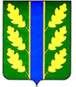 